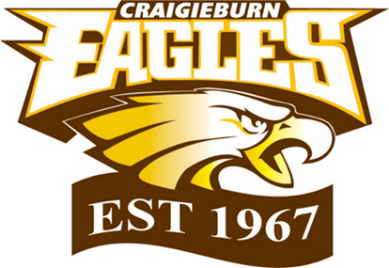 	CRAIGIEBURN FOOTBALL CLUB2018 Coaching Positions availableCraigieburn Football Club is currently seeking expressions of interest for ALL Coaching Roles at within the Craigieburn Football Club for season 2018.For our Juniors/Girls/Women’s we require applications for the following positions:Under 19’s Coach					Women’s CoachUnder 17’s Division 1 Coach 			Under 11’s Div 1 CoachUnder 17’s Second side				Under 11’s Second Side 								Under 11’s Third SideUnder 15’s Division 1 Coach			Under 9’s First SideUnder 15’s Second side				Under 9’s Second Side		Under 15’s: TBA if Required			Under 9’s Third SideUnder 13’s Division 1 Coach			Youth Girls Under 12’s CoachUnder 13’s Second side				Youth Girls Under 15’s CoachUnder 13’s Third side					Youth Girls Under 18’s CoachApplications are to be emailed to sussan.eagles@hotmail.com or posted to Craigieburn Football Club, PO Box 78, Craigieburn VIC 3064.  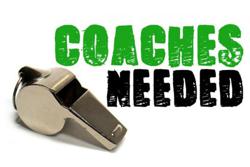 Any questions please contact Sussan 0405 769 329.	Applications close 1st September 2017                                                                               CRAIGIEBURN FOOTBALL CLUB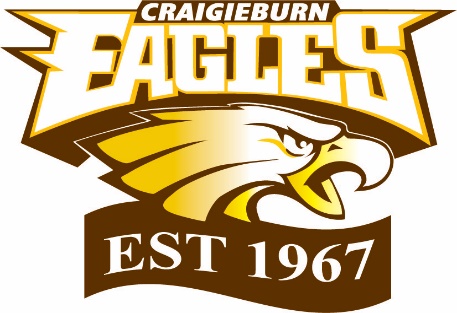 		                                               95 289 568 237                                                                        Craigieburn Vic. 3064                                                                           www.craigieburnfc.com.au                                                                      Facebook Page: Craigieburn Football Club2017 JUNIOR COACHING APPLICATIONPrior to completing this Application Form, it is a requirement that:-The Junior Coaches’ Code of Conduct is read and fully understood as it establishes standards of performance and behaviour expected by a Junior Coach at the Craigieburn Football Club as well as disciplinary action should there be a breach of the Code; Junior Coaches are to follow the Junior Coaches’ Code of Conduct at all times.It is required that all Junior Coaches are to attend Coaches, Coordinator’s & Club meetings as required.All Junior Coaches are required to assist with pre-season training as directed by the Club.It is mandatory that all Coaches achieve a minimum Level 1 accreditation to coach in the Essendon & District Football League.  If the Applicant applying does not hold a Level 1 accreditation, then that Applicant must complete the course prior to the commencement of the season, and that upon successful completion, the Club will reimburse all associated costs.Applicants MUST hold a Working With Children’s Card (WWC).Applicant/Coach (print clearly)Name:		______________________________________________________________________________Address	______________________________________________________________________________Phone: (W)	______________________________	(M)	____________________________________Email		______________________________________________________________________________Emergency Contact:	___________________________________ Phone ______________________________Qualifications: e.g. Coaches Course, Disability Course, Management Course, or any other course undertaken that may assist with your applicationPreferences:   Please list the age group that you are prepared to coach. Please note that Divisions will be discussed once we receive notification from the EDFL.Previous Years ExperienceIf not successful in attaining a coaching position are you willing to take on an assistant coaching role?					    YES				NOWorking With Children’s Act 2005I understand that pursuant to the obligations under the Working With Children’s Act 2005 governing the occupational field of “Clubs, Associations or Movements”, I am required to complete and submit an Application Form to the Department of Justice.   I am also aware that should a relevant change occur to my circumstances to hold a WWC card, I am to notify the Club within 7 days of the relevant change.  An Application Form can be downloaded from the government website.Please note that the current Committee of the Craigieburn Football Club requires ALL of our volunteers to have obtained the WWC prior to the start of the 2017 season.Applicant/CoachSIGNATURE		________________________________	DATE		_______________________ALL information on this Application Form is strictly confidential and will be viewed by the Secretary and the Selection Committee ONLY.Please address applications to:The SecretaryCraigieburn VIC 3064UNDER 17’SUNDER 15’SUNDER 11’SUNDER 9’SWOMEN’SYOUTH GIRLS